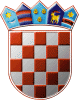 REPUBLIKA HRVATSKAKRAPINSKO – ZAGORSKA ŽUPANIJAGRAD ZLATARGRADSKO VIJEĆEKLASA: 021-05/21-01/08URBROJ: 2211/01-01-21-4U Zlataru 16.09.2021.Temeljem članka 58. stavka 7. Poslovnika Gradskog vijeća Grada Zlatara („Službeni glasnik Krapinsko-zagorske županije“ broj 27/13., 17A/21), Gradsko vijeće Grada Zlatara na 3. sjednici održanoj 16.09.2021. godine donosiZAKLJUČAKZapisnik 2. sjednice Gradskog vijeća Grada Zlatara, KLASA: 021-05/21-01/08, URBROJ: 2211/01-01-21-2 održane 6. rujna 2021. godine, usvaja se bez primjedbi.  PREDSJEDNICADanijela FindakDOSTAVITI:Prilog zapisniku,Evidencija,Arhiva.